СОГЛАСОВАНО:                                                                                                                                            УТВЕРЖДАЮ:     Зам. мэра района Ю.А. Чемезов ____________                                                                                            Мэр Зиминского районного муниципального образования _________________ Н.В. Никитина                                                                                              П Л А Нработы администрации Зиминского районного муниципального образования и её структурных подразделений на ноябрь 2019 годаКОМИТЕТ ПО ОБРАЗОВАНИЮ:01.11.2019 г. - Единый методический день  для педагогов по теме:  «Повышение качества образования обучающихся: анализ результатов  ГИА, ВПР прошлого учебного года; подготовка  к новым итоговым испытаниям»; ЕМД для  воспитателей по теме: «Будущий первоклассник»  (МОУ Самарская СОШ в 10.00 час.);   06.11.2019  г. - Совещание по  вопросам организации в ОО всероссийского детско-юношеского военно-патриотического общественного  движения Юнармия (для педагогов ОБЖ, руководителй кружков по ПДД и ПБ) (ДОСААФ, г. Зима, ул. Октябрьская в 10.00 час.)12.11.2019 г. - Тематическая проверка «Организация образовательного процесса в образовательной организации» (МДОУ  Перевозский детский сад «Багульник»);15.11.2019 г. - РМО учителей математики, информатики, физики «Формирование математической грамотности у обучающихся»; Педагогические чтения в рамках  исполнения 100 лет со дня рождения А.Д. Сахарова «Научное наследие Сахарова» ; Семинар – практикум  «Цифровая образовательная среда: новые компетенции педагога» (МОУ Хазанская СОШ);18.11.2019 г. - Тематическая выездная проверка МОУ Харайгунская НОШ;19.11.2019 г. - Практикоориентированный семинар для классных руководителей  «Развитие лидерских качеств у школьников»   (МОУ Новолетниковская СОШ в 10.00 час.);22.11.2019 г. - Заседание Школы молодого учителя «Оптимизация выбора методов и средств обучения при организации различных видов уроков» (МОУ Батаминская СОШ в 10.00 час.);29.11.2019 г. - Заседание районного детского парламента (Комитет по образованию  в 11.00 час.); Заседание районного методического совета (Комитет по образованию в 15.00).КОМИТЕТ ПО КУЛЬТУРЕ:01.11.2019 г. - Историко - патриотический   слайд-час «Примиритесь, люди России!», посвященный Дню народного единства (Моу Кимильтейская СОШ); Музейный час к Дню народного единства «Россия- родина единства» (МКУК «Районный историко – краеведческий музей»);04.11.2019 г. - Цикл мероприятий, посвященный  Дню народного единства (все учреждения культуры);11.11.- 15.11.2019 г. - Прием годовых планов работы учреждений культуры клубного типа Зиминского района на 2020 год (Комитет по культуре);13.11.-15.11.2019 г. - Прием годовых планов работы библиотек Зиминского района (Комитет по культуре);14.11.2019 г. - Вечер-встреча воспоминаний «Наш учитель», посвященный памяти учителя истории Кимильтейской школы  Пушкарева А.Л. (МКУК «Районный историко – краеведческий музей»);16.11.2019 г. - Урок общения «Позволь другим быть другими», посвященный Дню толерантности (МОУ Кимильтейская СОШ);20.11.2019 г. - Час правового просвещения «Ты не прав, если ты не знаешь прав», посвященный Всемирному дню правовой помощи детям (ЦБУ с. Кимильтей);21.11.2019 г. - Литературно- познавательный урок «Добрый день, добрым людям! Мы знакомы с вами будем!», посвященный Всемирному дню приветствий (ЦБУ с. Кимильтей);22.11.2019 г. - Литературно - поздравительная программа «Сказ от сердца и души, о том, как мамы хороши» (МКУК «МЦБ Зиминского района»); Конкурсно-игровая программа «Лучшая книжная мама», посвященная Дню матери России (ЦДБ с. Кимильтей);24.11.2019 г. - Цикл мероприятий, посвященный Дню матери (все учреждения культуры);29.11.2019 г. - Вечер-встреча  «Огонёк для милых мам» (МКУК «Районный историко – краеведческий музей»);30.11.2019 г. - День информации «Защита персональных данных» (МКУК «МЦБ Зиминского района»). В течение месяца:- Обзор выставки картин местного художника А.В.Никитенко (МКУК «Районный историко – краеведческий музей»);- Проведение обзорных экскурсий в музее и по селу Кимильтей (МКУК «Районный историко – краеведческий музей»).ОТДЕЛ ПО МОЛОДЕЖНОЙ ПОЛИТИКЕ:12.11.2019 г. - Заседание Коллегии министерства по молодёжной политике Иркутской области (г. Иркутск, в 10.00 час.);22.11.- 24.11.2019 г. - Областной фестиваль для лучших добровольцев Иркутской области (г. Иркутск);26.11.2019 г. - Заседание Молодежной Думы  (отдел по ФКС и МП в 10.00 час.);В течение месяца:- Выездная акция «Стимул мечты – это сам ты!» (Образовательные организации, по отдельному плану).СЕКТОР ПО ФИЗИЧЕСКОЙ КУЛЬТУРЕ И СПОРТУ (ОТДЕЛ  ПО ФКС И МП):25.11.- 29.11.2019 г. – Прием годовых отчетов по форме 1 – ФК, ЗА – ФК.   Управляющий делами                                                                     Т.Е. ТютневаПН.4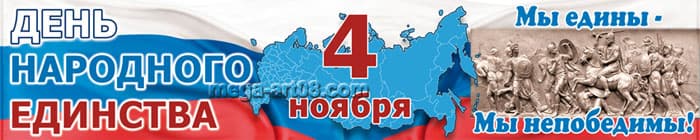 ПН.1109.00 Планерное совещание при  зам. мэра района  по соц. вопросам, каб. № 10509.00 Планерное совещание при  зам. мэра р-на  по управ. мун. хоз. каб. № 102ПН.1809.00 Планерное совещание при  зам. мэра района  по соц. вопросам, каб. № 10509.00 Планерное совещание при  зам. мэра р-на  по управ. мун. хоз. каб. № 10216.30 Аппаратное совещание каб. № 101  ПН. 2509.00 Планерное совещание при  зам. мэра района  по соц. вопросам, каб. № 10509.00 Планерное совещание при  зам. мэра р-на  по управ. мун. хоз. каб. № 10211.00  Определение участников аукциона по продаже земельного участка каб. № 10415.00 Бюджетная комиссия каб. № 101ВТ.510.00  Совет глав МО  каб. № 10111.00 Заседание КЧС и ПБ каб. № 10114.00 Административный совет каб. № 101ВТ.1208.00 Планерное совещание при мэре с участ. председ. комитетов, нач. управ., отделов, ГО и ЧС каб. № 101ВТ.19ВТ. 2610.00 Планерное совещание при мэре района с присутствием глав МО каб. № 10113.00  VI Саянские Рождественские образовательные чтения ( г. Саянск, ДК«Юность»)СР.610.00  Семинар по безопасности  (ДОСААФ, г. Зима, ул. Октябрьская)СР.1315.00 Заседание проектной группы «Одаренные дети» (Комитет по образованию)СР.20СР.2713.00 Заседание Думы Зиминского  муниципального района VII созыва каб. № 101ЧТ.710.00 Заседание КДН и ЗП каб. № 10510.00  Зональный конкурс  областного конкурса модельных домов культуры в номинации «Лучший сельский Домкультуры» в 2019 году (ДК «Горизонт»)ЧТ.14ЧТ.2110.00 Заседание КДН и ЗП каб. № 105ЧТ.2810.00 Аукцион на право заключения договора аренды земельного участка каб. № 102ПТ.111.00 Торжественное собрание, посвященное Дню работника сельского хозяйстваПТ.815.00 Кассовый план каб. № 101ПТ.15 ПТ. 2211.00 Совет директоров (Комитет по культуре)11.00  Заседание экспертного совета по подведению итогов районного конкурса на вручение молодёжной премии «Статус» каб. № 101ПТ.2911.00 Планерное совещание руководителей ОО (Комитет по образованию)14.00 Земельная комиссия каб. № 10215.00 Финальная игра  районного КВН сезона 2019 года «Осень в стиле КВН» (КДЦ с. Самара)ПТ.111.00 Торжественное собрание, посвященное Дню работника сельского хозяйстваСБ.911.00  Региональный фестиваль мастеров декоративно-прикладного творчества «Игрушка, рожденная сердцем» (МКУК КДЦ КимильтейскогоМО)ПТ.15СБ.2311.00 Региональные соревнования по волейболу, «Кубок Доронина» СБ. 3011.00 Сдача норм ГТО для всех ступеней (с. Кимильтей спорт зал «Колос»)  